עיריית רמת-גן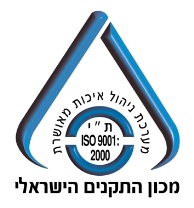 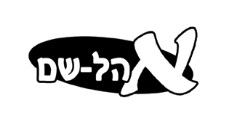 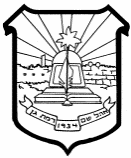 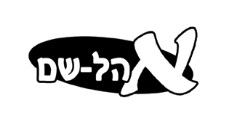 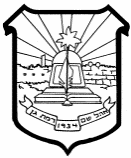 אגף החינוך                   בית הספר התיכון העירוני "אהל-שם"יד לישראל ארציקורסים לשיפור מיומנויות בשפה האנגליתלתלמידים העולים לכיתה ט' הרחבת אוצר המיליםהטמעת חוקי דקדוק שימושייםשימוש בתכנים כתובים לשיפור אסטרטגיות הבנת הנקראביום ראשון 3.7.16 יפתחו קורסי תגבור באנגלית הקורס בן עשרה מפגשים (ללא ימי שישי)בין השעות 8:00 – 10:30 (3 שעורים)בכל קבוצה 15 תלמידיםעלות הקורס: 600 ₪ התשלום בהמחאה בלבד לפקודת בי"ס אהל שם (ניתן לשלם בשני תשלומים)הרישום והתשלום בימים בתאריכים 30.6.16-14.6.16 (ימים א'- ה')אצל המזכירות אורלי ומירי בין השעות 13:00-08:00טלפון ביה"ס: 6239200בברכת חופשה נעימה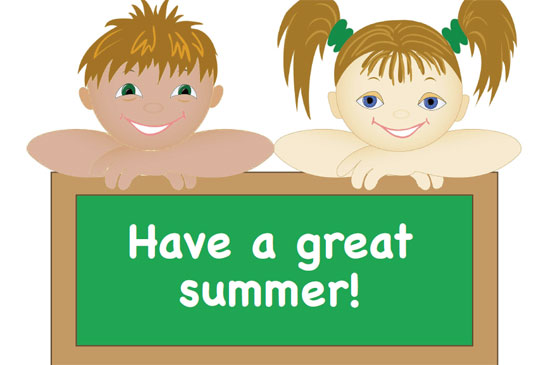                                        צוות המחלקה לאנגלית 